Социально значимые услуги в сфере градостроительной деятельности 
на территории Белгородского района можно получить в электронном виде Согласно статьи 51 Градостроительного кодекса Российской Федерации строительство, реконструкция объектов капитального строительства осуществляются на основании разрешения на строительство. Муниципальная услуга «Выдача разрешения на строительство объекта капитального строительства (в том числе внесение изменений в разрешение на строительство объекта капитального строительства и внесение изменений в разрешение на строительство объекта капитального строительства в связи с продлением срока действия такого разрешения)» предоставляется в электронном виде.Подать заявление на получение муниципальной услуги с приложением документации в соответствии с частью 7 статьи 51 Градостроительного кодекса Российской Федерации можно посредством Единого портала государственных и муниципальных услуг (ЕПГУ): https://www.gosuslugi.ru/600168/1.Для информации по вопросу получения данной муниципальной услуги можно обращаться в Управление координации строительства комитета строительства администрации Белгородского района по телефонам (4722)26-05-19, (4722)26-79-91.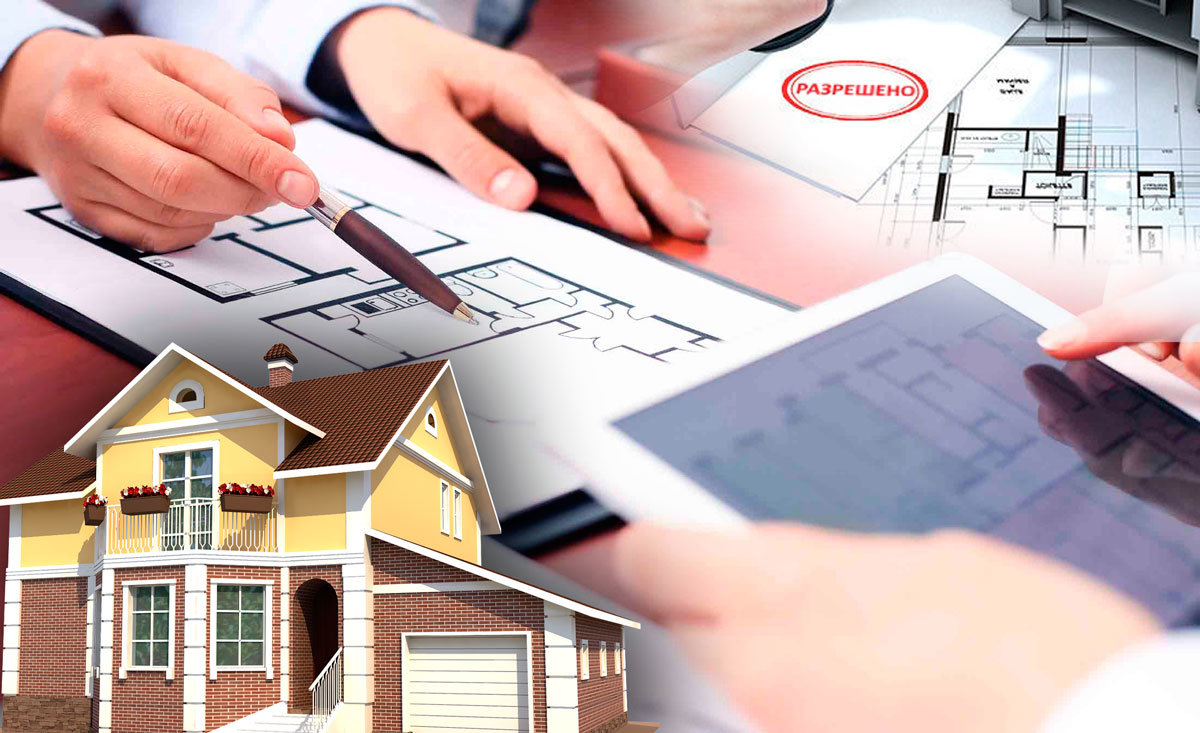 